Marzo 2022INTRODUCCIÓNEl informe anual de país refleja los avances del programa de cooperación regional para América Latina y el Caribe (ARCAL), en los cuales Honduras ha tenido una participación durante el año 2022.El informe de actividades es un mecanismo para la rendición de cuentas de Honduras con el Programa de Cooperación Técnica Regional – ARCAL, y brinda una descripción de las actividades desarrolladas durante el periodo analizado, al igual que refleja los recursos que el país eroga para llevar a cabo las diferentes actividades de los proyectos en los cuales el país tiene participación.Para el seguimiento y desarrollo del proyecto se hace necesario contar con una estructura de informe, la cual se presenta a continuación.ANEXOSAnexo 4.1 – Formato para el Informe Anual de las Actividades de ARCAL en el país.Anexo 4.2 – Tabla de indicadores financieros para contabilizar el aporte de los países.RESUMEN EJECUTIVOEl Programa ARCAL ha beneficiado al país desde el 2003, inició su trabajo con el Organismo Internacional de Energía Atómica del cual se ha beneficiado con el apoyo de la cooperación técnica y donaciones de equipo, equivalente a alrededor de 10.1 millones de euros en total de los proyectos en los que el país ha participado.El informe muestra el trabajo que se ha realizado con los proyectos en los cuales Honduras tiene participación:Proyecto RLA0068 “Fortalecimiento de la Cooperación Regional (ARCAL CLXII)”, con el cual se ha apoyado el trabajo de coordinación con la Oficina Nacional de Enlace y la Coordinación Nacional de ARCAL con el Organismo; Proyecto RLA2017 ““Apoyo a la Elaboración de Planes de Desarrollo Energético Sostenible a Nivel Regional (ARCAL CLXVI)”; Proyecto RLA5080 “Fortalecimiento de la Colaboración Regional de Laboratorios Oficiales para Abordar los Retos Emergentes para la Inocuidad de los Alimentos (ARCAL CLXV)”.Proyecto RLA5081 “Mejora de las Capacidades Regionales de Pruebas y Programas de Monitoreo de Residuos/Contaminantes en Alimentos Utilizando Técnicas Nucleares/Isotópicas y Complementarias (ARCAL CLXX)”.Proyecto RLA6083 “Fortalecimiento de Capacidades de Medicina Nuclear con Enfoque en Imagen Híbrida para Diagnóstico y Terapia de Enfermedades Incluyendo Patologías Oncológicas, Cardiológicas y Neurológicas (ARCAL CLXIV)Proyecto RLA7016 “Uso de isótopos para la evaluación hidrogeológica de acuíferos intensamente explotados en América Latina (ARCAL CXXVII)”;PARTICIPACIÓN DEL COORDINADOR NACIONAL EN LAS ACTIVIDADES DE ARCALEn el marco de la Coordinación Nacional de ARCAL, se ha brindado apoyo en el seguimiento de los proyectos regionales del programa en los cuales el país presentó una sus adhesiones al ciclo 2022– 2023, así como en apoyo en la difusión de información, monitoreo y aprobación para la participación en las diferentes actividades realizadas en el marco de los proyectos ARCAL.  Se brindó apoyo en el seguimiento de las actividades y entrega de los equipos donados en los proyectos.Se participó en la XXI Reunión de la Junta de Coordinación Técnica de ARCAL (OCTA) del 19 al 20 de mayo de 2021, el cual se realizó en formato virtual.Se apoyó en la revisión del Plan de Trabajo del Grupo de Alianzas, para definir el trabajo del programa y mejorar las alianzas con otros organismos y hacer más eficiente el trabajo de cooperación del programa ARCAL.  En este campo se avanza con el Memorándum de Entendimiento para concretizar la Alianza con el Banco Centro Americano de Integración Económica (BCIE).RESULTADOS En el marco de los proyectos de ARCAL, se han desarrollado importantes acciones Reuniones y Cursos de Entrenamiento online, esto debido a las complicaciones por el Covid-19, lo cual no permitió realizar los eventos de forma presencial.En el marco de los proyectos en ejecución durante el periodo, se lograron los siguientes resultados:
Proyecto RLA/0068 “Fortalecimiento de la cooperación regional (ARCAL CXLVII)”:Se participó en la XXI Reunión de la Junta de Coordinación Técnica de ARCAL (OCTA) del 19 al 20 de mayo de 2021, el cual se realizó en formato virtual, en la cual se presentó los avances del grupo de Coordinación de Alianzas Estratégicas para avanzar la conformación de Alianzas con el Programa ARCAL del OIEA.Proyecto RLA2017 “Apoyo a la formulación de planes para el desarrollo energético sostenible a nivel subregional - Etapa II (ARCAL CLIII):Se realizó encuentro Regional Virtual para Presentar los Resultados Nacionales del MENSAJE del 23 al 25 de noviembre de 2021.  E evento contó con la participación de dos técnicos por parte de Honduras, logrando así la presentación de los avances del proyecto y el fortalecimiento de las capacidades en el sector energético.Se logró participación en el Evento Virtual  del Taller Regional sobre Análisis de Demanda de Energía a Nivel Regional Utilizando el Modelo del OIEA “MAED”, en el cual se avanzó en fortalecimiento de Recursos Humanos del sector, el evento se realizó del 25 al 29 de enero de 2021.Participación en el Segundo Taller Regional Virtual Análisis de Demanda de Energía a Nivel Regional Utilizando el Modelo del OIEA “MAED”, el cual tuvo lugar del 17 al 21 de mayo de 2021.Participación de tres técnicos hondureños en el Curso de Capacitación virtual sobre análisis de suministro de energía utilizando la herramienta de metodología  MENSAJE (Fase 1: Autocapacitación), el cual tuvo lugar del 9 al 20 de agosto de 2021.Se recibió tres herramientas para la planificación energética y fortalecimiento de las capacidades del sector energético en Honduras.Proyecto RLA5080 “Fortalecimiento de la Colaboración Regional de Laboratorios Oficiales para Abordar los Retos Emergentes para la Inocuidad de los Alimentos (ARCAL CLXV)”.Participación de 23 hondureños en el Reunión Regional Virtual sobre Armonización de Planes de Monitoreo Campo sobre Seguridad Alimentaria, el cual sirvió para fortalecer las capacidades dentro de la Secretaría de Agricultura y Ganadería.Proyecto RLA5081 “Mejora de las Capacidades Regionales de Pruebas y Programas de Monitoreo de Residuos/Contaminantes en Alimentos Utilizando Técnicas Nucleares/Isotópicas y Complementarias (ARCAL CLXX)”.Se logró participación de 8 técnicos en el Taller Regional de Cooperación Técnica sobre Programas de Monitoreo de Residuos de Medicamentos Veterinarios en Centroamérica y el Caribe, el cual se realizó de manera virtual durante el mes de mayo de 2021.Se logró participación de 7 técnicos en el Taller Regional de Cooperación Técnica  sobre Programas de Monitoreo de Residuos de Medicamentos Veterinarios en Centroamérica y el Caribe, el cual se realizó  de forma virtual del 22 de marzo al 12 de mayo de 2021.Participación de tres técnicos en el Taller Regional Virtual sobre Métodos de Análisis de Residuos de Plaguicidas en Alimentos, el cual se realizó de forma virtual del 29 de noviembre al 9 de diciembre de 2021.Se recibieron suministros de laboratorios para el Laboratorio de Nacional de Análisis de Residuos (LANAR)Proyecto RLA6083 “Fortalecimiento de Capacidades de Medicina Nuclear con Enfoque en Imagen Híbrida para Diagnóstico y Terapia de Enfermedades Incluyendo Patologías Oncológicas, Cardiológicas y Neurológicas (ARCAL CLXIV).En el marco del XXVIII Congreso de ALASBIMN 2021 sobre Diagnostico de Imágenes, se logró la participación de dos médicos, el evento tuvo lugar del 3 al 6 de septiembre de 2021. Con este evento, se fortalecieron capacidades de recurso humano.Participación de Físico Médico en la reunión de coordinación final del proyecto RLA6083, la cual tuvo lugar del 12 al 16 de febrero de 2021.Participación de dos enfermeras del área de oncología en el curso de entrenamiento virtual sobre Protocolos en Imagen Híbrida para Tecnólogos para la Adquisición y Procesamiento de Imagen Híbrida para Tecnólogos en Medicina Nuclear.DIFICULTADES Y PROBLEMAS PRESENTADOS DURANTE LA MARCHA DEL PROYECTO Y DEL ACUERDO.Como una de las principales dificultades en el seguimiento de las actividades programadas en los proyectos regionales en el marco del Acuerdo ARCAL durante 2021, fue la realización de actividades de manera presencial, debido a las restricciones por el Covid-19.Hubo igualmente dificultad con los participantes en los diferentes eventos registrados con acceso a los comunicaciones e internet, ya que la mayoría de instituciones permanecían con teletrabajo.También tuvimos retraso en respuesta a las convocatorias realizadas a las instituciones contrapartes y en el último trimestre no tuvimos mayor claridad del compromiso de los participantes en los proyectos, debido a los cambios de autoridades por la transición del nuevo gobierno.4. 	ANEXOS4.1 Recursos aportados por el país al programa (incluye la estimación detallada según tabla de indicadores financieros en especie).Anexo 4.2 – Tabla Indicadores Financieros para Valorar el Aporte de los Países al Programa ARCAL NOTA: No deben ser contabilizadas otras actividades no incluidas en esta Tabla. Código y Título de ProyectoCoordinador del ProyectoAporte valorado EurosProyecto RLA0068 “Fortalecimiento de la Cooperación Regional (ARCAL CLXII)”Lesly Sánchez00.00Proyecto RLA2017 ““Apoyo a la Elaboración de Planes de Desarrollo Energético Sostenible a Nivel Regional (ARCAL CLXVI)”Sindy Salgado8,000.00Proyecto RLA5080 “Fortalecimiento de la Colaboración Regional de Laboratorios Oficiales para Abordar los Retos Emergentes para la Inocuidad de los Alimentos (ARCAL CLXV)”.Erika Waleska Pineda Karen Araujo9,000.00Proyecto RLA5081 “Mejora de las Capacidades Regionales de Pruebas y Programas de Monitoreo de Residuos/Contaminantes en Alimentos Utilizando Técnicas Nucleares/Isotópicas y Complementarias (ARCAL CLXX)”.Blanca Margarita Castellanos6,250.00Proyecto RLA6083 “Fortalecimiento de Capacidades de Medicina Nuclear con Enfoque en Imagen Híbrida para Diagnóstico y Terapia de Enfermedades Incluyendo Patologías Oncológicas, Cardiológicas y Neurológicas (ARCAL CLXIV)Karla AbadiAlejandro Maldonado3,100.00Total27,650.00ITEMVALOR  DE REFERENCIACANTIDAD en EurosExpertos/Conferencistas enviados al exterior por el Organismo (OIEA) EUR 300 por persona por día (se incluye días de viaje)00.00Grupo Directivo del OCTA, Grupos de Trabajo del OCTA y Puntos FocalesEUR 300 por persona por día (se incluye días de viaje)0.00Gastos locales por sede de evento regional en el país (Grupo de Trabajo/Cursos de Capacitación/Talleres/Seminarios)EUR 5.000 por semanaN/AGastos locales en eventos nacionales, que se encuentren en el Plan de ActividadesEUR 3.000 por semana x 20.00Becario cuyos gastos locales son asumidos por el paísEUR 3.500 por mes por becarioN/APublicacionesHasta EUR 3.000 N/ACreación y/o actualización de Base de DatosHasta EUR 5.000N/AGastos locales por Sede de Reuniones de Coordinación Técnica (OCTA)EUR 50.000 por semanaN/AEnvío de reactivos, fuentes radioactivas, radioisótopos, otros materialesHasta EUR 5.0000.00Realización de servicios (p.ej. irradiación de materiales)Hasta EUR 5.000N/ATiempo trabajado como Coordinador Nacional y su equipo de soporteMáximo EUR 1.500 por mes7200.00Tiempo trabajado como DTMMáximo EUR 700 por mesN/ATiempo trabajado como Coordinador de Proyecto Máximo EUR 500 por mes N/ATiempo trabajado como Especialistas locales que colaboran con el proyecto (máximo 3 especialistas por proyecto)Máximo EUR 300 por mes por especialista3300.00Aportes en la ejecución de cada Proyecto comprendiendo los siguientes puntos: Viáticos internos/externoTransporte interno/externoMáximo EUR 7.500/proyecto1200,00Gastos del país para el proyecto (infraestructura, equipo, etc.)Máximo EUR 10.000N/ATOTALTOTAL11,700.00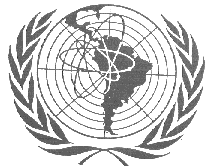 